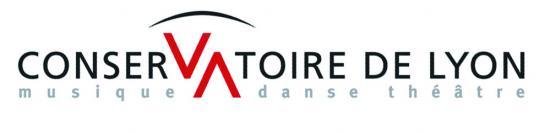 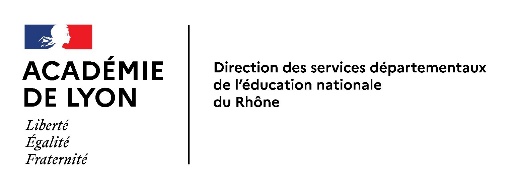 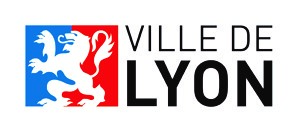 Fiche candidature – fiche action n° 4Projets musique et/ou danse et Chantiers de la création avec des musiciens et/ou danseurs intervenants du Conservatoire !! Nouveauté année 2022-2023 : projets danse !!En cohérence avec le PEdT et les programmes de l’Education Nationale, la Ville de Lyon, la direction des services départementaux de l’éducation nationale du Rhône et le Conservatoire de Lyon souhaitent poursuivre et élargir les possibilités de travailler sur des projets d’Education Artistique et Culturelle en école élémentaire par la mise en place de projets centrés sur la danse, notamment pour - développer sa motricité et apprendre à exprimer des intentions et des émotions par son corps, dans un projet   artistique collectif - s’approprier des méthodes et des outils - accepter de se montrer à autrui Les conditions requises pour les séances de danse sont de pouvoir disposer, au sein ou proximité de l’école, d’un espace complètement libre, minimum de 70 m2 (Cycle 2), 90 m2 (Cycle 3) idéalement, adaptable selon les effectifs de classe. Hauteur de plafond : 3m minimumSol : propre, lino ou parquet, praticable pieds nus ou en chaussettes en toutes saisons (pas de carrelage !)Chauffage : prévoir un espace chauffé pour la pratique l’hiver (minimum 16C°)Trois types de projets sont proposés :- Projets A  : La possibilité pour les écoles maternelles et élémentaires de déposer un projet défini par l’équipe enseignante (pouvant concerner des enfants de cycle 1, 2, 3). Nouveau : les projets en cycle 1 peuvent être conçus sur un cycle de 15 ou de 30 séances.A1. Projet musique avec un.e musicien.ne intervenant.e (cochez les compétences travaillées en musique)A2. Projet danse avec un.e danseur/danseuse intervenant.e (cochez les compétences travaillées en danse)A3. Projet transversal musique et danse avec un.e musicien.ne intervenant.e ET un.e danseur/danseuse intervenant.e (cochez les compétences travaillées en musique ET les compétences travaillées en danse)- Projet B  : La possibilité pour des classes de cycle 3 de candidater pour les Chantiers de la création en partenariat avec l’Auditorium et l’Orchestre National de Lyon.- Projet C  : La possibilité de bénéficier d’un projet immersif musique ou musique-danse concernant plusieurs classes en cycle 3 (classes de cycle 2 sous certaines conditions). Ces projets comprennent des temps de pratique intensive avec les enfants (journées et demi-journées) ainsi que des temps de pratique entre adultes, permettant aux enseignants de conduire en autonomie des séances dans leurs classes, en alternance avec les musiciens intervenants. Ces projets immersifs répondent à un contenu et un calendrier précis, auquel l’ensemble des acteurs s’engage en déposant la présente fiche avec son annexe technique. Les fiches descriptives détaillées pour les projets d’immersion (projets C) sont disponibles dans le dossier des fiches partenaires descriptives de la programmation PEDT ou auprès de margret.stumpfogger@conservatoire-lyon.fr. Prenez en connaissance avant de candidater ! Elles ne vous dispensent pas de rédiger la description du contenu du projet (p .5) Les écoles ayant bénéficié d’un projet immersif en 2021-22 seront non-prioritaires en 2022-23 pour un projet C.Titre du projet : Cochez :  musique (A1)	 danse (A2)	 transversal : musique-danse (A3)Identification de l’école et du projetNom de l’école : Adresse de l’école : Arrondissement : Email et téléphone : Nom du directeur/de la directrice : Nombre de classes dans l’école en 2022-23  	cycle 1 :          cycle 2 : 		cycle 3 : Musicien(s) ou danseur(s)-intervenant(s) affecté(s) à l’école pour l’année 2021/22 (le cas échéant) :Projet pédagogique Éducation MusicaleDESCRIPTION DU CONTENU DU PROJETCet imprimé est à renseigner conjointement par l’(les) enseignant(s) et l’intervenant.Ne pas oublier de compléter l’évaluation conjointe enseignant(s)-musicien(s) intervenant(s) du projet. EVALUATION CONJOINTE du PROJET mené en 2021-2022ENSEIGNANTS – MUSICIENS/DANSEURS INTERVENANTSEcole : 	Musicien/danseur intervenant : Titre du projet : Noms des enseignants et classes : Fiche techniqueCet imprimé est à renseigner conjointement par l’(les) enseignant(s) et l’intervenant. NB. Une fiche technique insuffisamment remplie peut porter préjudice au soutien d’un projet en commission.Fait à Lyon, le DOCUMENTS A RETOURNER IMPERATIVEMENT :A LA DIRECTION DE L’EDUCATION VILLE DE LYON (coordonnateur PEDT) A L’INSPECTEUR DE L’EDUCATION NATIONALE DE CIRCONSCRIPTION AVEC L’ENSEMBLE DE VOS PROJETS D’ACTIONSAU CONSERVATOIRE DE LYON 	margret.stumpfogger@conservatoire-lyon.frA VOTRE CPEM 	benoit-mar.catala@ac-lyon.fr	pour Lyon 2-8		marc.flandre@ac-lyon.fr	pour Lyon 4-7-9		florence.mewton@ac-lyon.fr	pour Lyon 1-3-5-6PROJETS D’ÉDUCATION MUSICALE/DANSE UNIQUEMENTCandidature pour Titre du projetCycle 1 (nombre de classes concernées)Cycle 2 (nombre de classes concernées)Cycle 3 (nombre de classes concernées)Volume annuel heures/séances (cochez le volume nécessaire)Volume annuel heures/séances (cochez le volume nécessaire)Numérotez les projets dans l’ordre de prioritéA : Projet défini par l’équipe enseignanteA1/A2/A3(cf page précédente)1530A : Projet défini par l’équipe enseignanteA1/A2/A3(cf page précédente)B : Chantiers de la création(projet sur l’année)Chantiers de la créationNon concernéNon concerné2 Séances hebdomadaires entre septembre-juin + semaine d’immersion en janvier-févrierSéances hebdomadaires entre septembre-juin + semaine d’immersion en janvier-févrierC : Projet d’immersion Les fiches descriptives détaillées pour les projets d’immersion (projets C) sont disponibles dans le dossier des fiches partenaires descriptives de la programmation PEDT ou auprès de margret.stumpfoggger@conservatoire-lyon.fr. Prenez en connaissance avant de candidater !Les fiches descriptives détaillées pour les projets d’immersion (projets C) sont disponibles dans le dossier des fiches partenaires descriptives de la programmation PEDT ou auprès de margret.stumpfoggger@conservatoire-lyon.fr. Prenez en connaissance avant de candidater !Les fiches descriptives détaillées pour les projets d’immersion (projets C) sont disponibles dans le dossier des fiches partenaires descriptives de la programmation PEDT ou auprès de margret.stumpfoggger@conservatoire-lyon.fr. Prenez en connaissance avant de candidater !Les fiches descriptives détaillées pour les projets d’immersion (projets C) sont disponibles dans le dossier des fiches partenaires descriptives de la programmation PEDT ou auprès de margret.stumpfoggger@conservatoire-lyon.fr. Prenez en connaissance avant de candidater !Les fiches descriptives détaillées pour les projets d’immersion (projets C) sont disponibles dans le dossier des fiches partenaires descriptives de la programmation PEDT ou auprès de margret.stumpfoggger@conservatoire-lyon.fr. Prenez en connaissance avant de candidater !Les fiches descriptives détaillées pour les projets d’immersion (projets C) sont disponibles dans le dossier des fiches partenaires descriptives de la programmation PEDT ou auprès de margret.stumpfoggger@conservatoire-lyon.fr. Prenez en connaissance avant de candidater !Les fiches descriptives détaillées pour les projets d’immersion (projets C) sont disponibles dans le dossier des fiches partenaires descriptives de la programmation PEDT ou auprès de margret.stumpfoggger@conservatoire-lyon.fr. Prenez en connaissance avant de candidater !Projet uniqueBal folk(projet musique-danse)Non concerné3 classes de cycle 2 ou 3 classes de cycle 33 classes de cycle 2 ou 3 classes de cycle 315 (+3h atelier adultes)Préparation en mars/avril Quinzaine du 22 mai au 2 juin OU du 29 mai au 10 juin 2023 (à déterminer avec le conservatoire)15 (+3h atelier adultes)Préparation en mars/avril Quinzaine du 22 mai au 2 juin OU du 29 mai au 10 juin 2023 (à déterminer avec le conservatoire)Projets 1 et 2 identiques (sauf calendrier)Concert chansons Fonds de l’Air 1Non concernéCE2 possible615 (+3h atelier adultes)Quinzaine du 9 au 20 janvier15 (+3h atelier adultes)Quinzaine du 9 au 20 janvierProjets 1 et 2 identiques (sauf calendrier)Concert chansons Fonds de l’Air 2Non concernéCE2 possible615 (+3h atelier adultes) Quinzaine du 6-17 mars15 (+3h atelier adultes) Quinzaine du 6-17 marsProjet uniqueCréation de chansonsNon concernéCE2 possible420 (+3h atelier adultes)Préparation en novembre ; Semaines immersives : 12-16 décembre ; Quinzaine du 23 janvier-3 février 202220 (+3h atelier adultes)Préparation en novembre ; Semaines immersives : 12-16 décembre ; Quinzaine du 23 janvier-3 février 2022Projet uniqueMusiques et danses de Guinée-ConakryNon concernéNon concerné230 (+3h atelier adultes)Préparation entre décembre et mars ; Quinzaine immersive du 20 mars au 31 mars 202330 (+3h atelier adultes)Préparation entre décembre et mars ; Quinzaine immersive du 20 mars au 31 mars 2023Projets 1, 2 identiques(sauf calendrier)Narration sonore 1Non concernéCE2-CM1 possible215 (+3h atelier adultes) Préparation en novembre ; semaine immersive en janvier ou février (à déterminer avec le conservatoire)15 (+3h atelier adultes) Préparation en novembre ; semaine immersive en janvier ou février (à déterminer avec le conservatoire)Projets 1, 2 identiques(sauf calendrier)Narration sonore 2Non concernéCE2-CM1 possible215 (+3h atelier adultes) Préparation en mars ; semaine immersive entre mars-juin (à déterminer avec le conservatoire)15 (+3h atelier adultes) Préparation en mars ; semaine immersive entre mars-juin (à déterminer avec le conservatoire)Projet uniqueOMNI (Création d’un objet musical non-identifié)Non concernéCE2-CM1 possible315 (+3h atelier adultes)Quinzaine immersive du 16-30 janvier inclus15 (+3h atelier adultes)Quinzaine immersive du 16-30 janvier inclusProjet uniqueRock 3 RockNon concernéCE2-CM1 possible630 (+3h atelier adultes)séances hebdomadaires entre septembre-novembre 2022 + 2journées immersives fin septembre ou début octobre et 12,13, 15 décembre30 (+3h atelier adultes)séances hebdomadaires entre septembre-novembre 2022 + 2journées immersives fin septembre ou début octobre et 12,13, 15 décembreNouveau projet Traditions musicales persanesNon concernéCycle 3230 (+3h atelier adultes)Préparation entre novembre 2022 et mars 2023Quinzaine immersive du 27 mars au 7 avril 202330 (+3h atelier adultes)Préparation entre novembre 2022 et mars 2023Quinzaine immersive du 27 mars au 7 avril 2023Circonscription de Dossier suivi par :Téléphone :Mèl :@ac-lyon.frClasses, niveaux, noms des enseignants engagés dans le projet : Les enseignants sollicitant la présence d’un musicien intervenant s’engagent à prendre une part active dans le projet, y compris pour les enseignants nouvellement nommés dans l’école.Merci de nous indiquer si certains enseignants sont susceptibles de changer et s’il peut y avoir création ou suppression de classe.Classes, niveaux, noms des enseignants engagés dans le projet : Les enseignants sollicitant la présence d’un musicien intervenant s’engagent à prendre une part active dans le projet, y compris pour les enseignants nouvellement nommés dans l’école.Merci de nous indiquer si certains enseignants sont susceptibles de changer et s’il peut y avoir création ou suppression de classe.Classes, niveaux, noms des enseignants engagés dans le projet : Les enseignants sollicitant la présence d’un musicien intervenant s’engagent à prendre une part active dans le projet, y compris pour les enseignants nouvellement nommés dans l’école.Merci de nous indiquer si certains enseignants sont susceptibles de changer et s’il peut y avoir création ou suppression de classe.Classes, niveaux, noms des enseignants engagés dans le projet : Les enseignants sollicitant la présence d’un musicien intervenant s’engagent à prendre une part active dans le projet, y compris pour les enseignants nouvellement nommés dans l’école.Merci de nous indiquer si certains enseignants sont susceptibles de changer et s’il peut y avoir création ou suppression de classe.Circonscription de Dossier suivi par :Téléphone :Mèl :@ac-lyon.frClasses (niveau)Nom des enseignantsEffectifsCocher si classe dédoubléeCirconscription de Dossier suivi par :Téléphone :Mèl :@ac-lyon.frCirconscription de Dossier suivi par :Téléphone :Mèl :@ac-lyon.frCirconscription de Dossier suivi par :Téléphone :Mèl :@ac-lyon.frCirconscription de Dossier suivi par :Téléphone :Mèl :@ac-lyon.frCirconscription de Dossier suivi par :Téléphone :Mèl :@ac-lyon.frCirconscription de Dossier suivi par :Téléphone :Mèl :@ac-lyon.frCirconscription de Dossier suivi par :Téléphone :Mèl :@ac-lyon.frS’il s’agit d’un temps fort (Projet B : Chantier de la création, ou projet C : projet d’immersion), cocher à minima un item par pilier : grands objectifs de formation pour le PEAC (arrêté du 01/07/2015 - J.O. du 7/07/2015)  Pilier : Fréquenter (Rencontres)Pilier : Pratiquer (Pratiques) Pilier : S'approprier (Connaissances)	Pour tous les projets musique ou musique et danse : compétences musicales travaillées (cocher les compétences plus spécifiquement travaillées, 3 ou 4 maximum, puis décliner en sous-compétences si besoin) Pour les cycles 1 (musique):Chanter	 Explorer sa voix de façon ludique.	 Chanter en chœur des comptines et chants composés de phrases courtes, à structure simple.Écouter	 Développer la sensibilité, la discrimination et la mémoire auditive.	 Découvrir des environnements sonores et des extraits d’œuvres musicales appartenant à différents styles, cultures et époques.       Privilégier des extraits caractérisés par des contrastes forts, puis moins marqués.Explorer 	 Découvrir des sources sonores variées en fonction des possibilités gestuelles des enfants (percussions corporelles, objets divers, instruments de percussion…).	 Maîtriser ses gestes progressivement afin d’en contrôler les effets.       Comparer des instruments simples jusqu’à les regrouper par familles (ceux que l’on frappe, secoue, frotte…).Échanger	 Parler d’un extrait musical et exprimer son ressenti ou sa compréhension en utilisant un vocabulaire adapté (attendus de fin de cycle).Pour les cycles 2 (musique):Chanter	 Chanter une mélodie simple avec une intonation juste, chanter une comptine ou un chant par imitation.	 Interpréter un chant avec expressivité.Écouter, comparer	 Décrire et comparer des éléments sonores. 	 Comparer des musiques et identifier des ressemblances et des différences.Explorer et imaginer	 Imaginer des représentations graphiques ou corporelles de la musique.	 Inventer une organisation simple à partir de différents éléments sonores.Échanger, partager	 Exprimer ses émotions, ses sentiments et ses préférences.	 Écouter et respecter l’avis des autres et l’expression de leur sensibilité.Pour les cycles 3 (musique):Chanter et interpréter 	 Reproduire et interpréter un modèle mélodique et rythmique. 	 Interpréter un répertoire varié avec expressivité.Écouter, comparer et commenter	 Décrire et comparer des éléments sonores issus de contextes musicaux différents.	 Identifier et nommer ressemblances et différences dans deux extraits musicaux.	 Identifier quelques caractéristiques qui inscrivent une œuvre musicale dans une aire géographique ou culturelle et dans un temps historique contemporain, proche ou lointain.Explorer, imaginer et créer	 Imaginer l’organisation de différents éléments sonores.	 Faire des propositions personnelles lors de moments de création, d’invention et d’interprétation.Échanger, partager et argumenter	 Argumenter un jugement sur une musique.	 Écouter et respecter le point de vue des autres et l’expression de leur sensibilité.Autres compétences travaillées (hors éducation musicale) :Joindre obligatoirement la description du contenu du projet. S’il s’agit d’un temps fort (Projet B : Chantier de la création, ou projet C : projet d’immersion), cocher à minima un item par pilier : grands objectifs de formation pour le PEAC (arrêté du 01/07/2015 - J.O. du 7/07/2015)  Pilier : Fréquenter (Rencontres)Pilier : Pratiquer (Pratiques) Pilier : S'approprier (Connaissances)	Pour tous les projets musique ou musique et danse : compétences musicales travaillées (cocher les compétences plus spécifiquement travaillées, 3 ou 4 maximum, puis décliner en sous-compétences si besoin) Pour les cycles 1 (musique):Chanter	 Explorer sa voix de façon ludique.	 Chanter en chœur des comptines et chants composés de phrases courtes, à structure simple.Écouter	 Développer la sensibilité, la discrimination et la mémoire auditive.	 Découvrir des environnements sonores et des extraits d’œuvres musicales appartenant à différents styles, cultures et époques.       Privilégier des extraits caractérisés par des contrastes forts, puis moins marqués.Explorer 	 Découvrir des sources sonores variées en fonction des possibilités gestuelles des enfants (percussions corporelles, objets divers, instruments de percussion…).	 Maîtriser ses gestes progressivement afin d’en contrôler les effets.       Comparer des instruments simples jusqu’à les regrouper par familles (ceux que l’on frappe, secoue, frotte…).Échanger	 Parler d’un extrait musical et exprimer son ressenti ou sa compréhension en utilisant un vocabulaire adapté (attendus de fin de cycle).Pour les cycles 2 (musique):Chanter	 Chanter une mélodie simple avec une intonation juste, chanter une comptine ou un chant par imitation.	 Interpréter un chant avec expressivité.Écouter, comparer	 Décrire et comparer des éléments sonores. 	 Comparer des musiques et identifier des ressemblances et des différences.Explorer et imaginer	 Imaginer des représentations graphiques ou corporelles de la musique.	 Inventer une organisation simple à partir de différents éléments sonores.Échanger, partager	 Exprimer ses émotions, ses sentiments et ses préférences.	 Écouter et respecter l’avis des autres et l’expression de leur sensibilité.Pour les cycles 3 (musique):Chanter et interpréter 	 Reproduire et interpréter un modèle mélodique et rythmique. 	 Interpréter un répertoire varié avec expressivité.Écouter, comparer et commenter	 Décrire et comparer des éléments sonores issus de contextes musicaux différents.	 Identifier et nommer ressemblances et différences dans deux extraits musicaux.	 Identifier quelques caractéristiques qui inscrivent une œuvre musicale dans une aire géographique ou culturelle et dans un temps historique contemporain, proche ou lointain.Explorer, imaginer et créer	 Imaginer l’organisation de différents éléments sonores.	 Faire des propositions personnelles lors de moments de création, d’invention et d’interprétation.Échanger, partager et argumenter	 Argumenter un jugement sur une musique.	 Écouter et respecter le point de vue des autres et l’expression de leur sensibilité.Autres compétences travaillées (hors éducation musicale) :Joindre obligatoirement la description du contenu du projet. S’il s’agit d’un temps fort (Projet B : Chantier de la création, ou projet C : projet d’immersion), cocher à minima un item par pilier : grands objectifs de formation pour le PEAC (arrêté du 01/07/2015 - J.O. du 7/07/2015)  Pilier : Fréquenter (Rencontres)Pilier : Pratiquer (Pratiques) Pilier : S'approprier (Connaissances)	Pour tous les projets musique ou musique et danse : compétences musicales travaillées (cocher les compétences plus spécifiquement travaillées, 3 ou 4 maximum, puis décliner en sous-compétences si besoin) Pour les cycles 1 (musique):Chanter	 Explorer sa voix de façon ludique.	 Chanter en chœur des comptines et chants composés de phrases courtes, à structure simple.Écouter	 Développer la sensibilité, la discrimination et la mémoire auditive.	 Découvrir des environnements sonores et des extraits d’œuvres musicales appartenant à différents styles, cultures et époques.       Privilégier des extraits caractérisés par des contrastes forts, puis moins marqués.Explorer 	 Découvrir des sources sonores variées en fonction des possibilités gestuelles des enfants (percussions corporelles, objets divers, instruments de percussion…).	 Maîtriser ses gestes progressivement afin d’en contrôler les effets.       Comparer des instruments simples jusqu’à les regrouper par familles (ceux que l’on frappe, secoue, frotte…).Échanger	 Parler d’un extrait musical et exprimer son ressenti ou sa compréhension en utilisant un vocabulaire adapté (attendus de fin de cycle).Pour les cycles 2 (musique):Chanter	 Chanter une mélodie simple avec une intonation juste, chanter une comptine ou un chant par imitation.	 Interpréter un chant avec expressivité.Écouter, comparer	 Décrire et comparer des éléments sonores. 	 Comparer des musiques et identifier des ressemblances et des différences.Explorer et imaginer	 Imaginer des représentations graphiques ou corporelles de la musique.	 Inventer une organisation simple à partir de différents éléments sonores.Échanger, partager	 Exprimer ses émotions, ses sentiments et ses préférences.	 Écouter et respecter l’avis des autres et l’expression de leur sensibilité.Pour les cycles 3 (musique):Chanter et interpréter 	 Reproduire et interpréter un modèle mélodique et rythmique. 	 Interpréter un répertoire varié avec expressivité.Écouter, comparer et commenter	 Décrire et comparer des éléments sonores issus de contextes musicaux différents.	 Identifier et nommer ressemblances et différences dans deux extraits musicaux.	 Identifier quelques caractéristiques qui inscrivent une œuvre musicale dans une aire géographique ou culturelle et dans un temps historique contemporain, proche ou lointain.Explorer, imaginer et créer	 Imaginer l’organisation de différents éléments sonores.	 Faire des propositions personnelles lors de moments de création, d’invention et d’interprétation.Échanger, partager et argumenter	 Argumenter un jugement sur une musique.	 Écouter et respecter le point de vue des autres et l’expression de leur sensibilité.Autres compétences travaillées (hors éducation musicale) :Joindre obligatoirement la description du contenu du projet. S’il s’agit d’un temps fort (Projet B : Chantier de la création, ou projet C : projet d’immersion), cocher à minima un item par pilier : grands objectifs de formation pour le PEAC (arrêté du 01/07/2015 - J.O. du 7/07/2015)  Pilier : Fréquenter (Rencontres)Pilier : Pratiquer (Pratiques) Pilier : S'approprier (Connaissances)	Pour tous les projets musique ou musique et danse : compétences musicales travaillées (cocher les compétences plus spécifiquement travaillées, 3 ou 4 maximum, puis décliner en sous-compétences si besoin) Pour les cycles 1 (musique):Chanter	 Explorer sa voix de façon ludique.	 Chanter en chœur des comptines et chants composés de phrases courtes, à structure simple.Écouter	 Développer la sensibilité, la discrimination et la mémoire auditive.	 Découvrir des environnements sonores et des extraits d’œuvres musicales appartenant à différents styles, cultures et époques.       Privilégier des extraits caractérisés par des contrastes forts, puis moins marqués.Explorer 	 Découvrir des sources sonores variées en fonction des possibilités gestuelles des enfants (percussions corporelles, objets divers, instruments de percussion…).	 Maîtriser ses gestes progressivement afin d’en contrôler les effets.       Comparer des instruments simples jusqu’à les regrouper par familles (ceux que l’on frappe, secoue, frotte…).Échanger	 Parler d’un extrait musical et exprimer son ressenti ou sa compréhension en utilisant un vocabulaire adapté (attendus de fin de cycle).Pour les cycles 2 (musique):Chanter	 Chanter une mélodie simple avec une intonation juste, chanter une comptine ou un chant par imitation.	 Interpréter un chant avec expressivité.Écouter, comparer	 Décrire et comparer des éléments sonores. 	 Comparer des musiques et identifier des ressemblances et des différences.Explorer et imaginer	 Imaginer des représentations graphiques ou corporelles de la musique.	 Inventer une organisation simple à partir de différents éléments sonores.Échanger, partager	 Exprimer ses émotions, ses sentiments et ses préférences.	 Écouter et respecter l’avis des autres et l’expression de leur sensibilité.Pour les cycles 3 (musique):Chanter et interpréter 	 Reproduire et interpréter un modèle mélodique et rythmique. 	 Interpréter un répertoire varié avec expressivité.Écouter, comparer et commenter	 Décrire et comparer des éléments sonores issus de contextes musicaux différents.	 Identifier et nommer ressemblances et différences dans deux extraits musicaux.	 Identifier quelques caractéristiques qui inscrivent une œuvre musicale dans une aire géographique ou culturelle et dans un temps historique contemporain, proche ou lointain.Explorer, imaginer et créer	 Imaginer l’organisation de différents éléments sonores.	 Faire des propositions personnelles lors de moments de création, d’invention et d’interprétation.Échanger, partager et argumenter	 Argumenter un jugement sur une musique.	 Écouter et respecter le point de vue des autres et l’expression de leur sensibilité.Autres compétences travaillées (hors éducation musicale) :Joindre obligatoirement la description du contenu du projet. Circonscription de Dossier suivi par :Téléphone :Mèl :@ac-lyon.frÉventuellement, demande d’aide des conseillers pédagogiques ou animateurs spécialisés : Éventuellement, demande d’aide des conseillers pédagogiques ou animateurs spécialisés : Éventuellement, demande d’aide des conseillers pédagogiques ou animateurs spécialisés : Éventuellement, demande d’aide des conseillers pédagogiques ou animateurs spécialisés : Circonscription de Dossier suivi par :Téléphone :Mèl :@ac-lyon.frPour tous les projets danse ou musique et danse : compétences travaillées (cocher les compétences plus spécifiquement travaillées, 3 ou 4 maximum, puis décliner en sous-compétences si besoin) Pour les cycles 1 (danse) :Développer sa motricité 	 Explorer les possibilités expressives du corps de façon ludique.	 Reproduire des gestes simples, exprimant des intentions ou des émotions.Se mouvoir dans le temps et l’espace 	 Se mettre en mouvement en s’adaptant à différentes vitesses.	 Mémoriser et exécuter des formes collectives simples.Explorer et imaginer	 Imaginer des mouvements, figures, postures individuelles ou en petit groupe.	 Explorer des possibilités expressives à l’aide d’un objet et/ou d’un récit imaginaire.Échanger, partager	 Exprimer ses émotions, ses sentiments et ses préférences, et respecter ceux d’autrui.	 Accepter de se montrer à autrui.Pour les cycles 2 (danse) :Développer sa motricité 	 Mettre le corps en mouvement pour exprimer des intentions et des émotions.	 Reproduire une suite de gestes avec expressivité.Se mouvoir dans le temps et l’espace 	 Enchaîner des mouvements et figures en s’adaptant au rythme.	 Synchroniser ses actions avec celles de partenaires.Explorer et imaginer	 Imaginer des mouvements, figures, postures individuelles et collectives.	 Inventer une organisation simple à partir de différents éléments chorégraphiques.Échanger, partager	 Exprimer ses émotions, ses sentiments et ses préférences, et respecter ceux d’autrui.	 Accepter de se montrer à autrui.Pour les cycles 3 (danse) :Développer un langage corporel	 Enrichir son répertoire d’actions afin de communiquer des intentions et des émotions. 	 Développer sa motricité et la disponibilité de son corps dans un langage gestuel spécifique.Observer et analyser	 Savoir repérer des éléments précis et exprimer ses observations en utilisant un vocabulaire adapté. 	 Faire évoluer sa pratique suite à une observation/auto-observation critique.Explorer et imaginer	 Développer son autonomie dans les situations d’invention individuelles et collectives.	 Réaliser en petit groupe une séquence destinée à être appréciée et à émouvoir.Échanger, partager	 Exprimer ses émotions, ses sentiments et ses préférences, et respecter ceux d’autrui.	 Accepter de se montrer à autrui.Pour tous les projets danse ou musique et danse : compétences travaillées (cocher les compétences plus spécifiquement travaillées, 3 ou 4 maximum, puis décliner en sous-compétences si besoin) Pour les cycles 1 (danse) :Développer sa motricité 	 Explorer les possibilités expressives du corps de façon ludique.	 Reproduire des gestes simples, exprimant des intentions ou des émotions.Se mouvoir dans le temps et l’espace 	 Se mettre en mouvement en s’adaptant à différentes vitesses.	 Mémoriser et exécuter des formes collectives simples.Explorer et imaginer	 Imaginer des mouvements, figures, postures individuelles ou en petit groupe.	 Explorer des possibilités expressives à l’aide d’un objet et/ou d’un récit imaginaire.Échanger, partager	 Exprimer ses émotions, ses sentiments et ses préférences, et respecter ceux d’autrui.	 Accepter de se montrer à autrui.Pour les cycles 2 (danse) :Développer sa motricité 	 Mettre le corps en mouvement pour exprimer des intentions et des émotions.	 Reproduire une suite de gestes avec expressivité.Se mouvoir dans le temps et l’espace 	 Enchaîner des mouvements et figures en s’adaptant au rythme.	 Synchroniser ses actions avec celles de partenaires.Explorer et imaginer	 Imaginer des mouvements, figures, postures individuelles et collectives.	 Inventer une organisation simple à partir de différents éléments chorégraphiques.Échanger, partager	 Exprimer ses émotions, ses sentiments et ses préférences, et respecter ceux d’autrui.	 Accepter de se montrer à autrui.Pour les cycles 3 (danse) :Développer un langage corporel	 Enrichir son répertoire d’actions afin de communiquer des intentions et des émotions. 	 Développer sa motricité et la disponibilité de son corps dans un langage gestuel spécifique.Observer et analyser	 Savoir repérer des éléments précis et exprimer ses observations en utilisant un vocabulaire adapté. 	 Faire évoluer sa pratique suite à une observation/auto-observation critique.Explorer et imaginer	 Développer son autonomie dans les situations d’invention individuelles et collectives.	 Réaliser en petit groupe une séquence destinée à être appréciée et à émouvoir.Échanger, partager	 Exprimer ses émotions, ses sentiments et ses préférences, et respecter ceux d’autrui.	 Accepter de se montrer à autrui.Pour tous les projets danse ou musique et danse : compétences travaillées (cocher les compétences plus spécifiquement travaillées, 3 ou 4 maximum, puis décliner en sous-compétences si besoin) Pour les cycles 1 (danse) :Développer sa motricité 	 Explorer les possibilités expressives du corps de façon ludique.	 Reproduire des gestes simples, exprimant des intentions ou des émotions.Se mouvoir dans le temps et l’espace 	 Se mettre en mouvement en s’adaptant à différentes vitesses.	 Mémoriser et exécuter des formes collectives simples.Explorer et imaginer	 Imaginer des mouvements, figures, postures individuelles ou en petit groupe.	 Explorer des possibilités expressives à l’aide d’un objet et/ou d’un récit imaginaire.Échanger, partager	 Exprimer ses émotions, ses sentiments et ses préférences, et respecter ceux d’autrui.	 Accepter de se montrer à autrui.Pour les cycles 2 (danse) :Développer sa motricité 	 Mettre le corps en mouvement pour exprimer des intentions et des émotions.	 Reproduire une suite de gestes avec expressivité.Se mouvoir dans le temps et l’espace 	 Enchaîner des mouvements et figures en s’adaptant au rythme.	 Synchroniser ses actions avec celles de partenaires.Explorer et imaginer	 Imaginer des mouvements, figures, postures individuelles et collectives.	 Inventer une organisation simple à partir de différents éléments chorégraphiques.Échanger, partager	 Exprimer ses émotions, ses sentiments et ses préférences, et respecter ceux d’autrui.	 Accepter de se montrer à autrui.Pour les cycles 3 (danse) :Développer un langage corporel	 Enrichir son répertoire d’actions afin de communiquer des intentions et des émotions. 	 Développer sa motricité et la disponibilité de son corps dans un langage gestuel spécifique.Observer et analyser	 Savoir repérer des éléments précis et exprimer ses observations en utilisant un vocabulaire adapté. 	 Faire évoluer sa pratique suite à une observation/auto-observation critique.Explorer et imaginer	 Développer son autonomie dans les situations d’invention individuelles et collectives.	 Réaliser en petit groupe une séquence destinée à être appréciée et à émouvoir.Échanger, partager	 Exprimer ses émotions, ses sentiments et ses préférences, et respecter ceux d’autrui.	 Accepter de se montrer à autrui.Pour tous les projets danse ou musique et danse : compétences travaillées (cocher les compétences plus spécifiquement travaillées, 3 ou 4 maximum, puis décliner en sous-compétences si besoin) Pour les cycles 1 (danse) :Développer sa motricité 	 Explorer les possibilités expressives du corps de façon ludique.	 Reproduire des gestes simples, exprimant des intentions ou des émotions.Se mouvoir dans le temps et l’espace 	 Se mettre en mouvement en s’adaptant à différentes vitesses.	 Mémoriser et exécuter des formes collectives simples.Explorer et imaginer	 Imaginer des mouvements, figures, postures individuelles ou en petit groupe.	 Explorer des possibilités expressives à l’aide d’un objet et/ou d’un récit imaginaire.Échanger, partager	 Exprimer ses émotions, ses sentiments et ses préférences, et respecter ceux d’autrui.	 Accepter de se montrer à autrui.Pour les cycles 2 (danse) :Développer sa motricité 	 Mettre le corps en mouvement pour exprimer des intentions et des émotions.	 Reproduire une suite de gestes avec expressivité.Se mouvoir dans le temps et l’espace 	 Enchaîner des mouvements et figures en s’adaptant au rythme.	 Synchroniser ses actions avec celles de partenaires.Explorer et imaginer	 Imaginer des mouvements, figures, postures individuelles et collectives.	 Inventer une organisation simple à partir de différents éléments chorégraphiques.Échanger, partager	 Exprimer ses émotions, ses sentiments et ses préférences, et respecter ceux d’autrui.	 Accepter de se montrer à autrui.Pour les cycles 3 (danse) :Développer un langage corporel	 Enrichir son répertoire d’actions afin de communiquer des intentions et des émotions. 	 Développer sa motricité et la disponibilité de son corps dans un langage gestuel spécifique.Observer et analyser	 Savoir repérer des éléments précis et exprimer ses observations en utilisant un vocabulaire adapté. 	 Faire évoluer sa pratique suite à une observation/auto-observation critique.Explorer et imaginer	 Développer son autonomie dans les situations d’invention individuelles et collectives.	 Réaliser en petit groupe une séquence destinée à être appréciée et à émouvoir.Échanger, partager	 Exprimer ses émotions, ses sentiments et ses préférences, et respecter ceux d’autrui.	 Accepter de se montrer à autrui.Circonscription de Dossier suivi par :Téléphone :Mèl :@ac-lyon.frAutres compétences travaillées (hors danse) :Joindre obligatoirement la description du contenu du projet voir ci-dessous.Autres compétences travaillées (hors danse) :Joindre obligatoirement la description du contenu du projet voir ci-dessous.Autres compétences travaillées (hors danse) :Joindre obligatoirement la description du contenu du projet voir ci-dessous.Autres compétences travaillées (hors danse) :Joindre obligatoirement la description du contenu du projet voir ci-dessous.Circonscription de Dossier suivi par :Téléphone :Mèl :@ac-lyon.frÉventuellement, demande d’aide des conseillers pédagogiques ou animateurs spécialisés : Éventuellement, demande d’aide des conseillers pédagogiques ou animateurs spécialisés : Éventuellement, demande d’aide des conseillers pédagogiques ou animateurs spécialisés : Éventuellement, demande d’aide des conseillers pédagogiques ou animateurs spécialisés : Bilan succinct du projet précédent (compétences acquises) : Bilan succinct du projet précédent (compétences acquises) : État des lieux (besoins identifiés pour le projet actuel) :État des lieux (besoins identifiés pour le projet actuel) :Lien avec le projet d’école et son volet culturel : Lien avec le projet d’école et son volet culturel : Place du projet d’éducation musicale dans le PEAC (ce qu’a fait cette cohorte d’élèves auparavant ; quelle prise en compte des autres domaines artistiques dans ce projet ?)Place du projet d’éducation musicale dans le PEAC (ce qu’a fait cette cohorte d’élèves auparavant ; quelle prise en compte des autres domaines artistiques dans ce projet ?)Dispositif particulier : projet pluriannuel, projet conjoint deux cycles, deux écoles..., projet immersif, etcDispositif particulier : projet pluriannuel, projet conjoint deux cycles, deux écoles..., projet immersif, etcObjectifs du projet : que souhaitez-vous faire avec ces élèves ? Si le projet concerne l’école entière, préciser les objectifs par cycle.Cycle 1 :Cycle 2 :Cycle 3 :Objectifs du projet : que souhaitez-vous faire avec ces élèves ? Si le projet concerne l’école entière, préciser les objectifs par cycle.Cycle 1 :Cycle 2 :Cycle 3 :Moyens mis en œuvre et étapes de déroulement du projet (sauf projets immersifs = projets C) : quelles seront les activités des élèves ? Comment se déclineront-elles sur l’année ? Quels temps de régulation entre les partenaires ? Quels liens éventuels avec d’autres disciplines ? Y aura-t-il une valorisation du projet (exposition, spectacle, création d’un support audio…, dates) ? …Moyens mis en œuvre et étapes de déroulement du projet (sauf projets immersifs = projets C) : quelles seront les activités des élèves ? Comment se déclineront-elles sur l’année ? Quels temps de régulation entre les partenaires ? Quels liens éventuels avec d’autres disciplines ? Y aura-t-il une valorisation du projet (exposition, spectacle, création d’un support audio…, dates) ? …Répartition des rôles et tâchesRépartition des rôles et tâchesRôle et place de l’enseignant dans le déroulement du projet et au cours des séances.Tâches confiées à l’intervenant.Modalités d’évaluation : quels indicateurs vous permettront de constater l’acquisition des compétences cochées et des compétences transversales ? (Rappel : le spectacle de fin d’année ne peut être le support de l’évaluation des élèves.)Si le projet concerne l’école entière, préciser les modalités d’évaluation par cycle.Cycle 1 :Cycle 2 :Cycle 3 :Modalités d’évaluation : quels indicateurs vous permettront de constater l’acquisition des compétences cochées et des compétences transversales ? (Rappel : le spectacle de fin d’année ne peut être le support de l’évaluation des élèves.)Si le projet concerne l’école entière, préciser les modalités d’évaluation par cycle.Cycle 1 :Cycle 2 :Cycle 3 :Compétences travaillées par les élèvesDegré d’acquisition et commentaires1 : non abordé2 : non acquis  3 : partiellement acquis  4 : acquisObjectifs de l’équipe : maître(s) et musicien-intervenantDegré d’acquisition et commentaires1 : non abordé2 : non atteint  3 : partiellement atteint 4 : atteintCommentairesQualité du partenariat enseignants / musicien ou danseur intervenant(communication, partage des tâches, reprise du travail en classe, …)Evaluation de la progression pédagogique et artistique de l’action et de la finalisation éventuelleConditions matériellesDiversen cours de travailpour la représentation (si prévue)commentairesMatériel fournipar l’écoleSalle(s) de travailA préciser notamment pour toute activité corporelle (danse)Dimensions en m2 :Revêtement sol :Nature/destination de la salle : Placard sécurisé dans la salle de travailAppareil diffusion sonore (pour écoute)TBIInstruments (précisez nature et nombre en lien avec le projet)Equipement son (micro, enregistreur numérique…)Autre matériel Matériel demandé au  CRR InstrumentsEquipement sonAutre matérielSonorisation spectacleCommentaire du conseiller pédagogique : ……………………………… en date du ……………………Commentaire du conseiller pédagogique : ……………………………… en date du ……………………Avis de l’Inspecteur de l’Éducation Nationale : Date :Signature : Avis du musicien/danseur intervenant : ……………………………… ayant vérifié les conditions au regard de la fiche technique à la date du ……………………